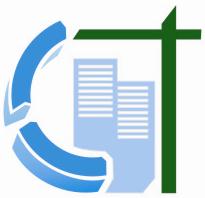 Положение «О проведении Саморегулируемойорганизацией  «Союз строителей Югры»анализа деятельности своих членовна основании информации,предоставляемой ими в форме отчетов»г. Ханты-Мансийск2018 год Общие положения1.1. Настоящее Положение «О проведении Саморегулируемой организации «Союз строителей Югры» анализа деятельности своих членов на основании информации, предоставляемой ими в форме отчетов» (далее – Положение) разработано в соответствии с Федеральным законом «О саморегулируемых организациях», Градостроительным кодексом Российской Федерации, Приказом Минстроя России от 10 апреля 2017 г. № 700/пр «Об утверждении Порядка уведомления саморегулируемой организации, основанной на членстве лиц, выполняющих инженерные изыскания, саморегулируемой организации, основанной на членстве лиц, осуществляющих подготовку проектной документации, саморегулируемой организации, основанной на членстве лиц, осуществляющих строительство, членом указанной саморегулируемой организации о фактическом совокупном размере обязательств соответственно по договорам подряда на выполнение инженерных изысканий, договорам подряда на подготовку проектной документации, договорам строительного подряда, заключенным таким лицом в течение отчетного года с использованием конкурентных способов заключения договоров» (далее – Приказ Минстроя России от 10.04.2017 г. № 700/пр), законодательством Российской Федерации и Уставом Саморегулируемой организации «Союз строителей Югры». 1.2. Союз осуществляет анализ деятельности своих членов на основании информации о своей деятельности, представляемой ими в Союз, а также на основании иной информации, получаемой от членов Союза по отдельным запросам и иных источников достоверной информации.1.3. Требования настоящего Положения направлены на обеспечение формирования обобщенных сведений о членах Союза, их актуализацию с целью последующего контроля за деятельностью членов Союза и осуществления иных функций Союза.1.4. Требования настоящего Положения являются обязательными                               для соблюдения членами Союза, органами управления Союза, специализированными органами Союза и работниками Союза.1.5. Члены Союза обязаны предоставлять отчетность в порядке и сроки, предусмотренные настоящим Положением.1.6. Непредставление отчетности, либо ее представление с нарушением срока, установленного настоящим Положением, либо представление недостоверной информации, является основанием для  применения мер дисциплинарного воздействия в отношении члена Союза в соответствии                          с внутренними документами Союза.1.7. Настоящее Положение не должно противоречить законам и иным нормативным актам Российской Федерации, а также Уставу Саморегулируемой организации «Союз строителей Югры». В случае, если законами и иными нормативными актами Российской Федерации, а также Уставом Саморегулируемой организации «Союз строителей Югры» установлены иные правила, чем предусмотрены настоящим Положением, то применяются правила, установленные законами и иными нормативными актами Российской Федерации, а также Уставом Саморегулируемой организации «Союз строителей Югры».2. Порядок и форма предоставления информации членами Союза2.1. Члены Союза обязаны предоставлять в Союз информацию о своей деятельности, необходимую для достижения целей Союза, установленных действующим законодательством и Уставом Союза.2.2. Основными формами предоставления информации членами Союза являются: 1) Отчет о деятельности; 2) Уведомление о фактическом совокупном размере обязательств по договорам строительного подряда, заключенным членом Союза в течении отчетного года с использованием конкурентных способов заключения договоров; 2.3. Члены Союза обязаны предоставлять в Союз отчет о своей деятельности по форме, являющейся Приложением №1 к настоящему Положению. Отчет предоставляется по запросу Союза и (или) при проведении плановых и (или) внеплановых проверок членов Союза, не реже одного раза в три года и не чаще одного раза в год.2.4. Члены Союза, которые выполняют работы по договорам строительного подряда, заключенные с использованием конкурентных способов определения поставщиков (подрядчиков, исполнителей) в соответствии с законодательством Российской Федерации о контрактной системе в сфере закупок товаров, работ, услуг для обеспечения государственных и муниципальных нужд, законодательством Российской Федерации о закупках товаров, работ, услуг отдельными видами юридических лиц, или в иных случаях результатам торгов (конкурсов, аукционов), если в соответствии с законодательством Российской Федерации проведение торгов (конкурсов, аукционов) для заключения соответствующих договоров является обязательным (далее - договоры) обязаны ежегодно представлять в Союз Уведомление о фактическом совокупном размере обязательств по таким договорам в срок не позднее 01 марта года, следующего за отчетным, по форме, являющейся Приложением №2 к настоящему Положению.2.4.1. В целях определения фактического совокупного размера обязательств члена Союза по договорам подряда используется сумма цен по всем таким договорам, действующим на дату ее определения.2.4.2. Уведомление должно содержать:- сведения о являющемся членом Союза юридическом лице (фирменное наименование, место нахождения, основной государственный регистрационный номер (ОГРН), идентификационный номер налогоплательщика (ИНН), дата приема в члены Союза) или индивидуальном предпринимателе (фамилия, имя, отчество (последнее - при наличии), адрес, основной государственный регистрационный номер для индивидуального предпринимателя (ОРГНИП), идентификационный номер налогоплательщика (ИНН), дата приема в члены Союза;- сведения о фактическом совокупном размере обязательств по договорам по состоянию на 1 января отчетного года;- сведения о фактическом совокупном размере обязательств по договорам, которые были заключены членом Союза в течение отчетного года;- сведения о фактическом совокупном размере обязательств по договорам и обязательства по которым признаны сторонами исполненными на основании акта приемки результатов работ и (или) исполнение по которым сторонами прекращено по основаниям, предусмотренным законом или договором, до приемки заказчиком результата работы, в течение отчетного года;- сведения о фактическом совокупном размере обязательств по всем договорам, которые заключены членом Союза и исполнение которых на 31 декабря отчетного года не завершено.2.6.3. Для целей настоящего Положения учитываются обязательства по договорам в рамках:- Федерального закона от 5 апреля 2013 г. № 44-ФЗ «О контрактной системе в сфере закупок товаров, работ, услуг для обеспечения государственных и муниципальных нужд» (далее – Закон № 44-ФЗ) при осуществлении закупок конкурентными способами определения поставщиков (подрядчиков, исполнителей), в том числе закупки у единственного поставщика (подрядчика, исполнителя), предусмотренные пунктами 24 и 25 статьи 93 Закона № 44-ФЗ;- Федерального закона от 18 июля 2011 г. № 223-ФЗ «О закупках товаров, работ, услуг отдельными видами юридических лиц»;- Постановления Правительства Российской Федерации от 1 июля 2016 г. № 615 «О порядке привлечения подрядных организаций для оказания услуг и (или) выполнения работ по капитальному ремонту общего имущества в многоквартирном доме и порядке осуществления закупок товаров, работ, услуг в целях выполнения функций специализированной некоммерческой организации, осуществляющей деятельность, направленную на обеспечение проведения капитального ремонта общего имущества в многоквартирных домах».2.4.4. К уведомлению прилагаются копии документов (договоров, дополнительных соглашений к ним, актов приемки результатов работ), подтверждающих:- совокупный размер обязательств по договорам, которые были заключены членом Союза в течение отчетного года;- совокупный размер обязательств по договорам, которые были прекращены в течение отчетного года;- совокупный размер обязательств по всем договорам, которые заключены членом Союза и исполнение которых на 31 декабря отчетного года не завершено.2.4.5. Член Союза вправе не представлять в Союз документы, в которых содержится информация, размещаемая в форме открытых данных.2.4.6. Уведомление представляется членом саморегулируемой организации непосредственно в саморегулируемую организацию или посредством направления его заказным почтовым отправлением с описью вложения с уведомлением о вручении либо в виде электронного документа, подписанного электронной подписью.2.5. Члены Союза обязаны соблюдать сроки предоставления Форм предоставления информации и несут всю полноту ответственности за достоверность отражаемой в них информации и предоставляемой в Союз информации о своей деятельности. 2.6. При запросе Союзом сведений в рамках текущего анализа члены Союза обязаны представить запрашиваемые сведения в срок, указанный в таком запросе, но не ранее 5 (пяти) календарных дней со дня указанного запроса.2.7. Для выполнения Союзом требований законодательства Российской Федерации о саморегулируемых организациях по вопросам информационной открытости, юридическое лицо или индивидуальный предприниматель, фактом вступления в члены Союза подтверждает свое согласие на публикацию и размещение информации, содержащейся в отчетах члена Союза, на официальном сайте Союза в сети «Интернет» и использование ее для подготовки сведений, представляемых в государственные органы и Национальные объединения саморегулируемых организаций. 2.8. Информация, отражаемая в формах, являющихся приложениями к настоящему Положению, может запрашиваться и проверяться Союзом при проведении плановых и (или) внеплановых проверок членов Союза в соответствии с внутренними документами Союза.3. Порядок проведения Союзом анализа деятельности членов. использование результатов анализа3.1. Союз получает Отчет о деятельности своих членов непосредственно от руководителя организации (лично от индивидуального предпринимателя), уполномоченного (доверенного) лица, курьера, почтовым отправлением, электронной почтой и иными способами.В Союзе может применяться электронный способ подачи информации, в том числе с использованием системы личного кабинета члена Союза на официальном сайте Союза, при котором документы могут быть направлены в Союз посредством размещения в личном кабинете без предоставления на бумажном носителе. В случае направления в Союз отчета через личный кабинет члена Союза, он считается представленным надлежащим образом. 3.2. На основании информации, содержащейся в полученных от членов Союза Формах предоставления информации, а также сведений, полученных из открытых источников информации и от контрагентов членов Союза по договорам строительного подряда, Союз осуществляет анализ деятельности своих членов, обобщает полученную информацию, а также планирует осуществление своей деятельности для достижения целей, определенных законодательством Российской Федерации, Уставом и внутренними документами Ассоциации. Открытыми источниками информации, используемыми Союзом для анализа деятельности своих членов, являются средства массовой информации, сайт члена Союза в информационно-телекоммуникационной сети «Интернет», судебные решения, реестры и информационные базы данных государственных и муниципальных органов власти, документы и сайты в информационно-телекоммуникационной сети «Интернет» государственных органов исполнительной власти, органов местного самоуправления, регионального оператора по капитальному ремонту общего имущества в многоквартирных домах, застройщика, технического заказчика, лица, ответственного за эксплуатацию здания ил сооружения, и т.п.3.3. Отчеты о деятельности, а также Уведомления о фактическом совокупном размере обязательств по договорам строительного подряда, заключенным членом Союза в течении отчетного года с использованием конкурентных способов заключения договоров, подлежат обработке (анализу).3.4. В случае непредставления членом Союза Отчета о деятельности и Уведомления о фактическом совокупном размере обязательств по договорам строительного подряда, заключенным с использованием конкурентных способов заключения договоров, Союз для анализа деятельности члена Союза по показателям, указанным в формах, являющихся приложениями к настоящему Положению, использует информацию, полученную из открытых источников информации. При этом Союз не несет ответственности за достоверность такой информации.3.5. Обработка информации осуществляется в соответствии                                        с законодательством Российской Федерации и правилами ведения делопроизводства, установленными в Союзе. 3.6. По результатам анализа Отчетов о деятельности формируется сводный Отчет о деятельности членов Союза, а также (при необходимости) сводный Отчет о фактическом совокупном размере по договорам строительного подряда, заключенными членами Союза в течении отчетного года с использованием конкурентных способов заключения договоров. 3.7. Сведения из Отчетов о деятельности отдельных членов Союза используются Союзом для формирования Плана проверок членов Союза, могут быть рассмотрены в качестве основания для внеплановой проверки члена Союза, могут применены в целях оценки деловой репутации члена Союза, а также могут являться основанием для применения мер дисциплинарного воздействия в отношении члена Союза. 3.8. Данные сводного Отчета о деятельности членов Союза являются открытыми и могут предоставляться по запросу любых заинтересованных лиц.3.9. Использование Союзом информации, изложенной в Уведомлении о фактическом совокупном размере обязательств по договорам строительного подряда, заключенным членом Союза в течении отчетного года с использованием конкурентных способов заключения договоров и в приложениях к уведомлению, осуществляется с соблюдением норм и требований законодательства Российской Федерации о защите персональных данных, законодательства Российской Федерации о коммерческой тайне и иной охраняемой законом тайне. 3.10. По результатам сводного Отчета о деятельности членов Союза или Отчета о фактическом совокупном размере по договорам строительного подряда, заключенным членами Союза в течении отчетного года с использованием конкурентных способов заключения договоров, могут формироваться выводы о состоянии деятельности членов Союза, разрабатываться рекомендации по устранению негативных факторов, оказывающих влияние на деятельность членов Союза, предложения по предупреждению возникновения отрицательных показателей деятельности членов Союза и др.4. Заключительные положения4.1. Изменения, внесенные в настоящее Положение, решение о признании утратившим силу настоящего Положения, вступают в силу со дня внесения сведений о них в государственный реестр саморегулируемых организаций.4.2. В срок не позднее чем через три рабочих дня со дня принятия настоящее Положение подлежит размещению на сайте Союза в сети «Интернет» и направлению на бумажном носителе или в форме электронного документа (пакета электронных документов), подписанных Союзом с использованием усиленной квалифицированной электронной подписи, в орган надзора за саморегулируемыми организациями.Приложение № 1к положению «О проведении Саморегулируемой организацией «Союз строителей Югры» анализа деятельности своих членов на основании информации, представляемой ими в форме отчетовОтчет о деятельности члена Саморегулируемой организации«Союз строителей Югры»за 20___ год1. Сведения о юридическом лице или индивидуальном предпринимателе:2. Сведения о годовой выручкеГодовая выручка (с учетом НДС, акцизов и аналогичных обязательных платежей) составила __________ руб.в том числе годовая выручка по строительству, реконструкции и капитальном ремонте объектов капитального строительства (с учетом НДС, акцизов и аналогичных обязательных платежей) - Объем работ по строительству, реконструкции и капитальном ремонте объектов капитального строительства составил __________ руб.3. Сведения об образовании, квалификации, стаже работы, повышении квалификации и аттестации специалистов, в т.ч. специалистов по организации строительства, реконструкции, капитального ремонта объектов капитального строительства* Прикладываются копии документов об образовании, подтверждающие указанные сведения.** Прикладываются копии трудовых книжек (либо выписки из трудовых книжек), трудовые договоры, должностные инструкции и приказы о наделении полномочиями, подтверждающие указанные сведения.*** Прикладываются копии документов, подтверждающих повышение квалификации.**** В случае прохождения аттестации по правилам, установленным Федеральной службой по экологическому, технологическому и атомному надзору (Ростехнадзор), прикладываются копии аттестатов и копии удостоверений об аттестации, выданных Рстехнадзором. Примечание: в случае представления ранее в СРО документов, подтверждающих указанные сведения, указанные документы прикладываются в случае изменений в кадровом составе на новых специалистов или в случае изменения сведений о специалистах, за исключением случаев когда такие документы должны быть в СРО.4. Сведения об авариях, пожарах, несчастных случаях, случаях причинения вреда на объектах строительства, реконструкции, капитального ремонтаКоличество аварий, пожаров, несчастных случаев, случаев причинения вреда на объектах строительства, реконструкции,  капитального ремонта за отчетный период ___________  (указать количество)* или НЕТ. (нужное подчеркнуть)* Таблица заполняется при наличии случаев5. Сведения о привлечении члена СРО к административной ответственности за правонарушения, допущенные при осуществлении строительства, реконструкции, капитального ремонта объектов капитального строительстваКоличество административных правонарушений, допущенных при осуществлении строительства,  реконструкции, капитального ремонта объектов капитального  строительства ___________  (указать количество)* или НЕТ (нужное подчеркнуть)* Таблица заполняется - при наличии административных правонарушений6. Сведения об участии члена СРО в рассмотрении судебных гражданско-правовых споров                    по договорам строительного подряда/о статусе лица, участвующего в деле (истец, ответчик, третье лицо)Количество дел по рассмотрению судебных гражданско-правовых споров по договорам строительного подряда ___________  (указать количество)* или НЕТ (нужное подчеркнуть).* Таблица заполняется при наличии споров7. Сведения о наличии предписаний органов государственного строительного надзора при строительстве, реконструкции объектов капитального строительстваКоличество предписаний органов государственного строительного надзора при строительстве, реконструкции объектов капитального строительства ___________  (указать количество)* или НЕТ (нужное подчеркнуть).* Таблица заполняется - при наличии сведений8. Сведения* о страховых случаях и выплатах при страховании членом СРО риска гражданской ответственности, которая может наступить в случае причинения вреда; риска ответственности за нарушение членом СРО условий договора строительного подряда; о страховых случаях и выплатах* Таблица заполняется - при наличии сведений9. Сведения* о системе контроля качества работ и охране трудаПрименяется следующая система контроля качества работ выполняемых работ: _______________________________________________________________________________.* Прикладываются:- Копия сертификата о соответствии системы менеджмента качества требованиям ГОСТ Р ИСО (ИСО) 9001 (при его наличии);- Копия документа о системе контроля качества и приказа о назначении ответственных за все виды контроля, заверенные руководителем, печатью организации;- Копия свидетельства об аккредитации собственной испытательной лаборатории или договора на проведение испытаний аккредитованной испытательной лабораторией, перечень контролируемых показателей (область аккредитации);- Копия документа о подразделении строительного контроля и приказа о назначении лиц, ответственных за осуществление строительного контроля;- Копия свидетельства о проверке средств контроля и измерений;- Перечень технологических карт на работы по строительству, реконструкции, капитальному ремонту объектов капитального строительства;- Документы, устанавливающие требования к системе охраны труда работников, приказы о назначении лиц, ответственных за проведение мероприятий по охране труда.Примечание: в случае представления ранее в СРО документов, подтверждающих указанные сведения, указанные документы прикладываются в случае изменений в них, в составе ответственных лиц на новых лиц или в случае изменения сведений об ответственных лицах, за исключением случаев когда такие документы должны быть в СРО.10. Сведения об имуществе:10.1. Сведения* о наличии административных и производственных зданий, помещений, необходимых для выполнения работ по строительству, реконструкции, капитальному ремонту объектов капитального строительства* Приложить копии договоров аренды (субаренды), заверенные арендодателем или нотариусом; копии свидетельств о регистрации права собственности или иные документы (выписки из единого государственного реестра прав на недвижимое имущество и сделок с ним и т.п.), подтверждающие регистрацию прав на недвижимое имущество. В случае представления ранее в СРО документов в отношении указанного имущества, указанные документы прикладываются в случае изменений в составе имущества на новое имущество или в случае изменения сведений об имуществе.10.2. Сведения* о наличии строительных машин, транспортных средств, механизированного и ручного инструмента, технологической оснастки, передвижных энергетических установок, средств обеспечения безопасности, средств контроля и измерений* Приложить копии договоров аренды.______________________________                _________________   	              _________________       (Должность уполномоченного лица)                (Подпись)                                  	  (Фамилия И.О.)                                                        М.П.«____» ___________ 20__ г.Исполнитель: ______________________________________ Телефон: ______________________                                                                         (Должность, Фамилия Имя Отчество) Приложение № 2к положению «О проведении Саморегулируемой организацией «Союз строителей Югры» анализа деятельности своих членов на основании информации, представляемой ими в форме отчетовНа бланке организации№ ____                                                                                                                                                                               «___»  __________ 201___г.В Саморегулируемую организацию«Союз строителей Югры»От_________________________________________________УВЕДОМЛЕНИЕо фактическом совокупном размере обязательств по договорам строительного подряда, заключенным в течение отчетного года с использованием конкурентных способов заключения договоров.В соответствие с частью 4 статьи 55.8 Градостроительного кодекса Российской Федерации __________________________________________________________________________________________________________________________________________________ уведомляет о фактическом(полное, сокращенное и фирменное наименование, организационно-правовая форма в соответствии с учредительными документам/, Фамилия, Имя, Отчество ИП)совокупном размере обязательств по договорам строительного подряда, заключенным в период с 01 июля 20__ года по  31 декабря 20__ года с использованием конкурентных способов заключения договоров. Идентификационный номер налогоплательщикаОсновной государственный регистрационный номер юридического лицаОсновной государственный регистрационный номер записи о государственной регистрации индивидуального предпринимателяДата приема в члены саморегулируемой организации «    »                      20    годСведения о фактическом совокупном размере обязательств по договорам по состоянию на 1 января отчетного года*:Сведения о фактическом совокупном размере обязательств по договорам, которые были заключены членом саморегулируемой организации в период с 01 января 20__ года по  31 декабря 20__ год*;Сведения о фактическом совокупном размере обязательств по договорам и обязательства по которым признаны сторонами исполненными на основании акта приемки результатов работ и (или) исполнение по которым сторонами прекращено по основаниям, предусмотренным законом или договором, до приемки заказчиком результата работы, в период с 01 января 20__ года по  31 декабря 20__ год*;Сведения о фактическом совокупном размере обязательств по всем договорам, которые заключены членом саморегулируемой организации и исполнение которых на 31 декабря отчетного года не завершено*:* Учитываются обязательства по договорам в рамках:1. Федерального закона от 5 апреля 2013 г. № 44-ФЗ "О контрактной системе в сфере закупок товаров, работ, услуг для обеспечения государственных и муниципальных нужд" (в том числе закупки у единственного поставщика (подрядчика, исполнителя), предусмотренные пунктами 24 и 25 статьи 93 указанного Федерального закона);2. Федерального закона от 18 июля 2011 г. № 223-ФЗ "О закупках товаров, работ, услуг отдельными видами юридических лиц";3. Постановления Правительства Российской Федерации от 1 июля 2016 г. N 615 "О порядке привлечения подрядных организаций для оказания услуг и (или) выполнения работ по капитальному ремонту общего имущества в многоквартирном доме и порядке осуществления закупок товаров, работ, услуг в целях выполнения функций специализированной некоммерческой организации, осуществляющей деятельность, направленную на обеспечение проведения капитального ремонта общего имущества в многоквартирных домах";4. К уведомлению прилагаются копии документов (договоров, дополнительных соглашений к ним, актов приемки результатов работ);5. Уведомление представляется членом саморегулируемой организации непосредственно в саморегулируемую организацию или посредством направления его заказным почтовым отправлением с описью вложения с уведомлением о вручении либо в виде электронного документа, подписанного электронной подписью. _______________________________________________                                         _________________   	                                           _______________________________       (Должность уполномоченного лица)                                                                           (Подпись)                                  	                                               (Фамилия И.О.)                                                                                                                     М.П.1.1.Полное наименование юридического лица/ ФИО индивидуального предпринимателя1.2.ОГРН/ОГРНИП, дата регистрации1.3.ИНН1.4.Место нахождения (Юридический адрес юридического лица)/
адрес регистрации по месту жительства индивидуального предпринимателя1.5.Адрес направления корреспонденции (почтовый адрес)1.6.Дополнительные адреса(фактический адрес, адреса дополнительных офисов, филиалов и представительств)1.7.Адреса электронной почты (e-mail)1.8.Адреса сайтов в информационно-коммуникационной сети Интернет1.9.Телефон/факс 
(с кодом города)1.10.Руководитель: (ФИО, должность, контактные данные (мобильный телефон))1.11.Дата рождения руководителя:1.12.Главный бухгалтер: (ФИО, телефон)1.13.Контактно (уполномоченное) лицо по работе с СРО: (ФИО, должность, телефон)1.14.Основной вид деятельности: (нужное оставить)Осуществление функций застройщика, самостоятельно осуществляющего строительство, реконструкцию, капитальный ремонт объектов капитального строительстваОсуществление функций технического заказчикаОсуществление функций генерального подрядчикаОсуществление строительства, реконструкции, капитального ремонта по договорам, заключаемым в результате конкурентных процедур, установленных законодательством РФПодрядная организация по отдельным видам работ по договорам строительного подряда, заключаемым напрямую с застройщиком (техническим заказчиком или иным лицом, указанным в ст. 55.4 Градостроительного кодекса РФ)Подрядная организация по отдельным видам работ по договорам строительного подряда, заключаемым с генеральным подрядчикомДругое (указать)________________________1.15.В реализации каких видов строительных проектов участвует Ваша организация:(нужное оставить)Строительство объектов коммунального хозяйстваСтроительство социальных объектовСтроительство коммерческой недвижимостиСтроительство промышленных объектовСтроительство линейных объектов, в т.ч. дорогСтроительство жильяДругой (указать) ______________________________1.16.Виды сопутствующей деятельности (при наличии указать)1.17.Основной регион деятельности по строительству (указать)1.18.Дополнительные регионы деятельности по строительству (указать)1.19.Дополнительная информация 
(по усмотрению юридического лица/индивидуального предпринимателя)№п/пДолжность, форма работы (основное место работы/совместительство)Фамилия,Имя, ОтчествоОбразование, наименование образовательной организации, факультет, специальность, квалификация,  номер и дата выдачи документа об образовании*Стаж работыСтаж работыСведения о повышении квалификации: наименование образовательной организации, дата выдачи документа о повышении квалификации, срок его действия***Сведения об аттестации:дата выдачи срок действия квалификационного аттестата****№п/пДолжность, форма работы (основное место работы/совместительство)Фамилия,Имя, ОтчествоОбразование, наименование образовательной организации, факультет, специальность, квалификация,  номер и дата выдачи документа об образовании*Общий по профессии, специальности или направлению подготовки в области строительствав т.ч. на инженерных должностях с указанием должностей и организаций**Сведения о повышении квалификации: наименование образовательной организации, дата выдачи документа о повышении квалификации, срок его действия***Сведения об аттестации:дата выдачи срок действия квалификационного аттестата****№ п/пВид(авария, пожар, несчастный случай)Указать нужноедатаВиновное лицоРезультат расследования случаяПринятые мерыРеквизиты протоколов, постановлений государственных органов, судебных дел
(при наличии)№ п/пВидправонарушения, статья (номер, пункт) Кодекса РФ об административных правонарушениях № и дата протокола, постановления об административном правонарушенииВиновное лицоПринятые меры№ п/пВидподсудностьстатус лица, участвующего              в деле (истец, ответчик, третье лицо)(указать нужное)инстанциярезультат№ п/пВидНомер и дата предписанияВиновное лицоРезультат (факт исполнения)Принятые меры№ п/пВид страхования (страхование гражданской ответственности/страхование риска неисполнения договора)Номер договораСрок действия договора страхованияНаименование страховой организацииРазмер страховой суммыописание страхового случаяСведения о выплатах(при наличии)№п/пНаименование, место нахожденияПлощадьТехническое состояниеВид права№п/пНаименование, место регистрацииКоличествоИнвентарный номерВид праваАдрес юридического лица /адрес регистрации по месту жительства ИПполный адрес в соответствии со сведениями ЕГРЮЛ/ЕГРИП  с указанием почтового индекса)ИНН ОГРН ОГРНИП №п/пРеестровый номер извещения о закупке.           Сайт закупокНомер заключенного договора,   контрактаПредмет договора (Описание лота)ОКПД2Дата заключения контракта (договора)Дата начала исполнения контракта (договора)Дата окончания исполнения контракта (договора)ЗаказчикСтоимость работ по контракту (договору)123456789123ИтогоИтогоИтогоИтогоИтогоИтогоИтогоИтогоИтого№п/пРеестровый номер извещения о закупке.           Сайт закупокНомер заключенного договора,   контрактаПредмет договора (Описание лота)ОКПД2Дата заключения контракта (договора)Дата начала исполнения контракта (договора)Дата окончания исполнения контракта (договора)ЗаказчикСтоимость работ по контракту (договору)123456789123ИтогоИтогоИтогоИтогоИтогоИтогоИтогоИтогоИтого№п/пРеестровый номер извещения о закупке.           Сайт закупокНомер заключенного договора,   контрактаПредмет договора (Описание лота)ОКПД2Дата заключения контракта (договора)Дата начала исполнения контракта (договора)Дата окончания исполнения контракта (договора)ЗаказчикСтоимость работ по контракту (договору)Стоимость выполненных работ по контракту (договору)Документ подтверждающий факт приемки результатов работ (формы КС-2, КС-3)1234567891011123ИтогоИтогоИтогоИтогоИтогоИтогоИтогоИтогоИтого№п/пРеестровый номер извещения о закупке.           Сайт закупокНомер заключенного договора,   контрактаПредмет договора (Описание лота)ОКПД2Дата заключения контракта (договора)Дата начала исполнения контракта (договора)Дата окончания исполнения контракта (договора)ЗаказчикСтоимость работ по контракту (договору)Стоимость выполненных работ по контракту (договору)Стоимость  не выполненных работ по контракту (договору)Документ подтверждающий факт приемки результатов работ (форма  КС-2)123456789101112123ИтогоИтогоИтогоИтогоИтогоИтогоИтогоИтогоИтого